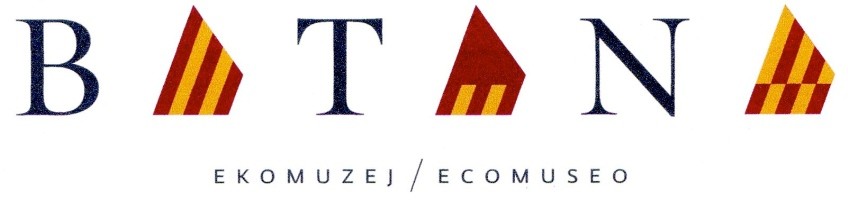 Obala-Riva Pino Budicin 2, 52210 Rovinj-Rovigno,tel./fax: 00385 52 812 593;e-mail: info@batana.org , tamara@batana.orgPRIJEDLOG PROGRAMA I FINANCIJSKI PLAN 2019.Tamara Nikolić ĐerićPredsjednicaRovinj, 19.12.2018.Poštovani članovi i članice Udruge Kuća o batani-Casa della batana,Nova godina je pred nama, a s njom i novi izazovi u očuvanju maritimne kulturne baštine Rovinja.Tijekom 2018. godine učinjeno je mnogo, no čeka nas još puno posla da bi zadane ciljeve realizirali do 2020. a prema Strateškom planu Udruge. Taj nas je strateški okvir usmjerio na osnivanje Ustanove, pokretanje radionice brodogradnje i brodomaketarstva u starom škveru i na realizaciju novog stalnog postava Interpretacijskog centra. Također, polako privodimo kraju naš prvi EU projekt Mala barka 2 (ožujak 2019), nastavljamo s uspješnim vođenjem CULTURECOVERY projekta s partnerima iz Srednje Europe i započinjemo novo europsko putovanje s projektom ARCA ADRIATICA u suradnji s partnerima iz Italije. U fokusu svih ovih projekata je dakako očuvanje maritimne (nematerijalne) kulturne baštine Rovinja.Na žalost, neke aktivnosti nismo uspjeli realizirati brzinom kojom smo htjeli i planirali te se njihova realizacija svakako očekuju u 2019., a kod većih investicija i do sredine 2020.U narednim recima donosim prijedlog Plana rada za 2019. koji slijedi Strateški plan iz 2015. i ugovorene aktivnosti temeljeno na navedenim projektima.Koristim priliku da Vam još jednom zahvalim na aktivnom doprinosu očuvanju rovinjske kulturne baštine i da Vas pozovem da zajedno nastavimo raditi za dobrobit naše zajednice i naše budućnosti.Plan rada po programimaMUOSTRA- Interpretacijski centarProdukcija tekstova, multimedije i opreme novog stalnog postava Nastavak rada na Novom stalnom postavu temeljem Idejnog i Izvedbenog projekta.Cjelogodišnja aktivnost200 000 kn/ Ministarstvo kulture RH i CULTURECOVERY projektDokumentacija:Razvoj baze pomorske baštine (Arca Adriatica) .Uspostava druge razine dokumentacije unutar samog Muzeja, fototeka, videoteka i hemeroteka.Registracija zbirke i Risorte kao Kulturnog dobra RH Cjelogodišnja aktivnost20 000 kn/ Arca Adriatica projektRadionice za djecu: kreativne, tematske. Konstrukcija maketa brodova od kartona, puzzle i knjižica aktivnosti na temu pomorske baštine Istre i Kvarnera, Montessori edukacija na temu nematerijalne kulture Centralne Europe.Travanj-Svibanj/ Listopad-Studenibez troškova (materijal realiziran u 2018. kroz EU projekte)REGATAOsnovana s ciljem razvoja međunarodne suradnje i obnove oglavnog i latinskoj jedra, 14. Regata održat će se trećeg vikenda lipnja (u koordinaciji  s ostalim domaćim regatama). Ove će se godine organizirati defile pristiglihbrodica večer prije same regate kao svojevrsna manifestacija s ciljem podizanja svijesti o maritimnoj baštini i jačanja pozicije i vidljivosti događaja.50 000 kn/ TZ Rovinj i Grad Rovinj-RovignoBARKARIOLIUpoznavanje priobalja, radionica i veslanje s osnovnoškolskom djecom Svibanj10 000 kn/ Grad Rovinj-RovignoTurističke manifestacije, utorak i četvrtak s večerom u Spacio Matika tijekom ljetnih mjeseci40 000 kn/ Vlastiti prihodiRIVIJERAOrganizacija Ribarski večeri, srijeda-nedjelja od sredine lipnja do kraja kolovozaGlazbeni program će se predložiti Izvršnom odboru do 30. svibnja 2019. a koji će donijeti odluku o izvođačima koji djeluju u duhu rovinjske tradicije kako bi se zadržao imidž manifestacije.I ovoj ćemo godini pokušati unaprijediti izgled samog prodajnog mjesta/ šanka i pokušati u potpunosti ukinuti plastiku s težnjom doprinosa utjecaja na društvo i okolinu u procesima očuvanja naše životne sredine.20 000 kn/ SponzorPOPRAVAK/IZGRADNJA BATANATijekom ljetnih mjeseci, prateći ribarske večeri srijedom i nedjeljom, na Malom škveru će se popravljati batane kojima je potrebna restauracija/sanacija. Predsjednica će prijedlog dostaviti Izvršnom odboru do30. svibnja 2019.50 000 kn/ Istarska županijaMARKETING I PRHonorirat će se stručni suradnik za marketing i PR-	web	stranica,	facebook	i	instagram	profil,	organizacija	tiskovnih konferencija i dopisi medijimaUložiti ćemo sredstva u promociju kroz stručne časopise (Ugostiteljstvo i turizam), dotisak muzejskih letaka i knjige Rovinjskih recepata30 000 kn/ Grad Rovinj-RovignoARCA ADRIATICA –EU projektU prvoj godini provođenja projekta, obnovit će se jedna brodica i organizirati manifestacija na temu pomorske baštine. Obzirom na projektnu dinamiku, aktivnosti će se realizirati od rujna do prosinca 2019. Manifestacija će se planirati u sklopu božićnih aktivnosti. Kako je ranije navedeno, kroz projekt će se nastaviti razvijati i ekomuzeološka dokumentacija85 000 kn ARCA, nacionalno sufinanciranje i priliv sredstava ostalih projekataCULTURECOVERY- EU projektU drugoj godini provođenja projekta (2019.) planira se razvoj mobilne aplikacija «Pomorska šetnja» povezana s multitouch screenom u samom ekomuzeju na kojem će se moći saznati informacije o 20 pomorskih točaka Rovinja i rovinjskog akvatorija. Aplikacija će služiti i kao vodič. Također, kupit ćemo opremu (6 ipad uređaja i 1 multitouch screen) za potrebe aplikacije. Aplikacija će dakako pratiti koncept novog stalnog postava.220 000 kn, priliv sredstava od certificiranih izvještajaSTRUČNI SUSRETI ČLANOVAIzlet na Velebit / Nacionalni park Sjeverni Velebit (Interpretacijski centar) i Izletište Krasno s degustacijom sira i Ličkim ručkom te posjeta Prihvatilištu medvjeda- veljačaObilježavanje blagdana Sv. Marka - travanjPredbožićni domjenak u Bataninoj kućici na Trgu oko 20. prosinca 2019.Sudjelovanje zainteresiranih članova na radionici jačanja kapaciteta Udruge u sklopu projekta CULTURECOVERY, prema programu projekta8 000 kn/ Grad Rovinj-RovignoMEĐUNARODNA SURADNJASudjelovanje na regatama: Venencija, Izola, Piran, (Rijeka, Lovran, Fažana, Mošćenička Draga)Konferencije:Betina, AMMM Forum, lipanj Kyoto, ICOM, rujanGodišnja UNESCO konferencija Međuvladinog komiteta za nematerijalnu kulturnu baštinu, prosinac40 000 kn/ Istarska Županija, Ministarstvo kulture RH za međunarodnu suradnju i Grad Rovinj-Rovigno za nacionalna gostovanjaKULTURNI TURIZAMGlazbena i gastronomska ponuda u Spacio Matika. Božić u Kući od batane- za stolom i uz glazbu, prosinacPomorska šetnja iskustvo Escape room na otvorenom - turistička atrakcija 30 000/ TZ RovinjOSTALOTekuće održavanje Interpretacijskog centra Tekuće održavanje Spacio MatikaTekuće održavanje batana; prijevoz, porez, boja, jastuci, dodatna oprema Održavanje WEB straniceNajam (ured, škver, spacio)60 000 kn/ Grad Rovinj-RovignoUKUPNO: 863,000 kn